………………………………pieczęć realizatora kształceniaPROGRAM KSZTAŁCENIA USTAWICZNEGO(wypełnia realizator kształcenia oddzielnie dla każdego z działań)……………………………………………………………………………………………………………………………………………………………………………………………………………………………………………………………………………….(nazwa kursu).......................................................................................                                                                                                                              data  pieczęć i podpis upoważnionego                                                                                                                             przedstawiciela realizatora kształceniaI. DANE REALIZATORA KSZTAŁCENIAI. DANE REALIZATORA KSZTAŁCENIAI. DANE REALIZATORA KSZTAŁCENIAI. DANE REALIZATORA KSZTAŁCENIAI. DANE REALIZATORA KSZTAŁCENIAI. DANE REALIZATORA KSZTAŁCENIA1NAZWA2ADRES SIEDZIBY3TELEFON/FAX/MAIL4NIP5REGON6KRS00002783487Kod PKD prowadzonej działalności edukacyjnejUPRAWNIENIA8DO PROWADZENIA POZASZKOLENYCH FORM KSZTAŁCENIA USTAWICZNEGOII. DANE DOTYCZĄCE KURSUII. DANE DOTYCZĄCE KURSUII. DANE DOTYCZĄCE KURSU1KOSZT NA OSOBĘ     (cena bez VAT)1W TYM KOSZT EGZAMINU( w przypadku gdy dotyczy )   2LICZBA GODZIN NAUKIOGÓŁEM w tym:   2ZAJĘĆ TEORETYCZNYCH   2ZAJĘĆ PRAKTYCZNYCH 3 PROGRAM          KSZTAŁCENIA 4PRZEWIDZIANE EGZAMINY 5  KWALIFIKACJELUB KOMPETENCJE, KTÓRE NABĘDĄ ABSOLWENCI KSZTAŁCENIA6  WZÓR DOKUMENTUPOTWIERDZAJĄCEGO NABYCIE KOMPETENCJI PRZEZ UCZESTNIKA KSZTAŁCENIA7POSIADANE CERTYFIKATY JAKOŚCI OFEROWANYCH USŁUGIII. WYKAZ ZAŁĄCZNIKÓWIII. WYKAZ ZAŁĄCZNIKÓWLp.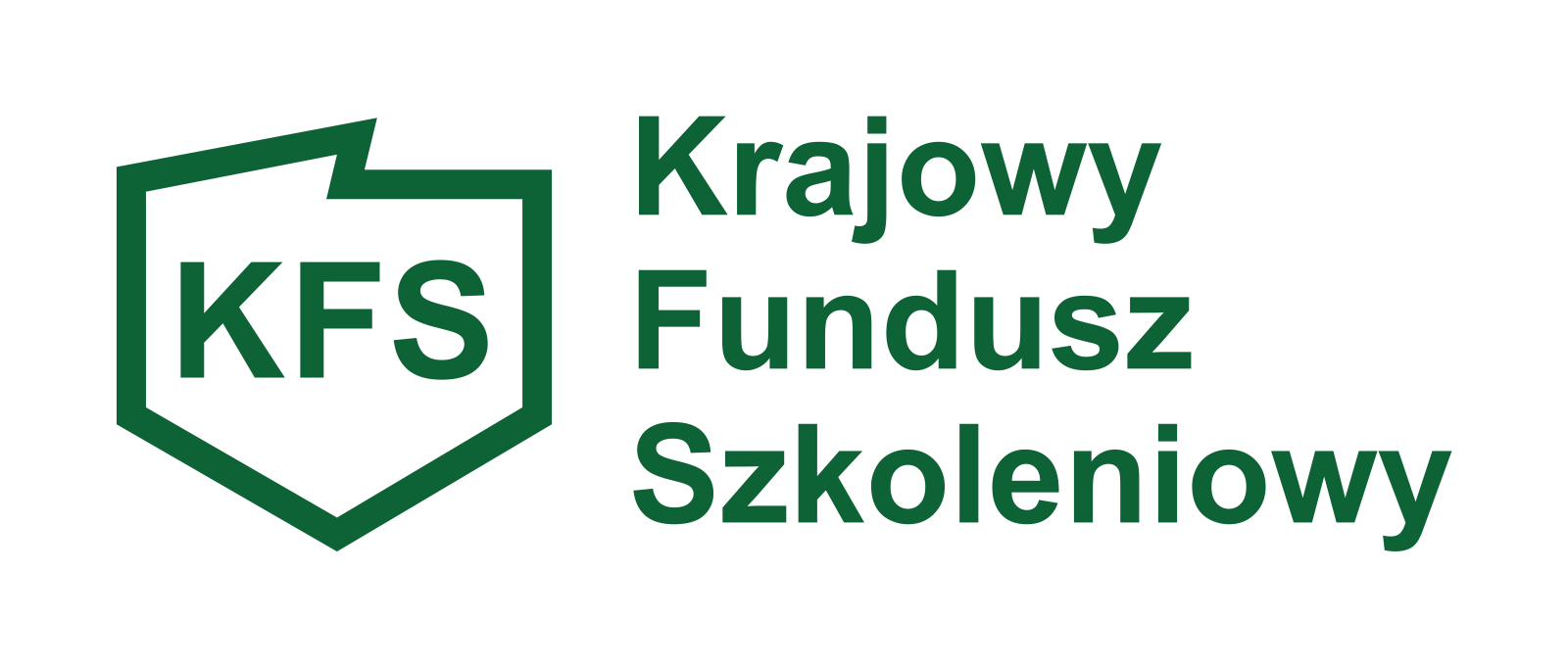 1.2.3.4.5.6.IVInformacje zawarte w niniejszym dokumencie są prawdziwe i zgodne ze stanem prawnym i faktycznym.